НОВОГОДИШНО ПРАЗНИЧНО МЕНЮ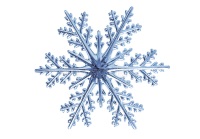 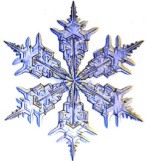 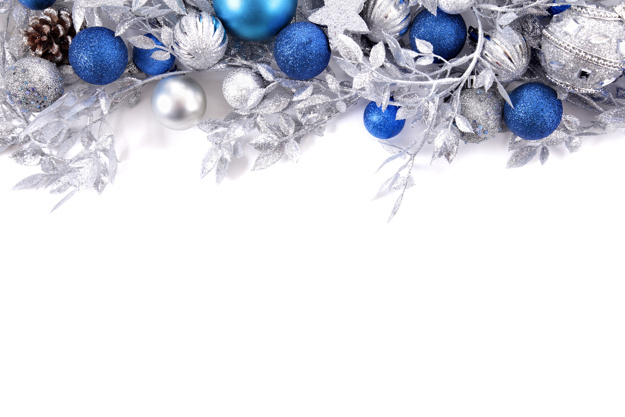 / 31.12.2020г. от  19:30 часа /                                        САЛАТА/домати, краставици, мариновано сирене ,маслини , млечна салата, руска салата/400гр. ПРЕДЯСТИЕПурети  от свинско месо/Маслинова паста, топено сирене ,сос горски гъби/300гр.ПИЛЕ 4 ВИДА СИРЕНА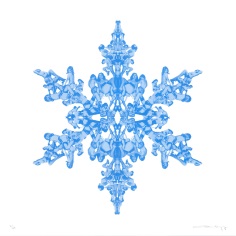 / пилешка пържола бут,  , чедър , ементал ,бри ,пушено сирене, сметана, портокал/400гр.Гарнитура :3 вида пюре морков, грах, картофСЕЛСКА ПИТКА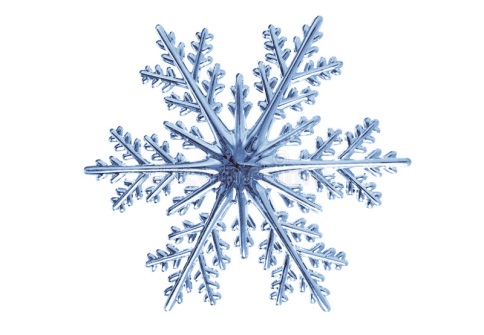 ЯДКИ АСОРТИ/ПЛОДОВЕСУХИ МЕЗЕТАЧИЙЗКЕЙК – 0.120гр.БАНИЦА С КЪСМЕТИНАПИТКИКарнобатска мускатова – 100 мл.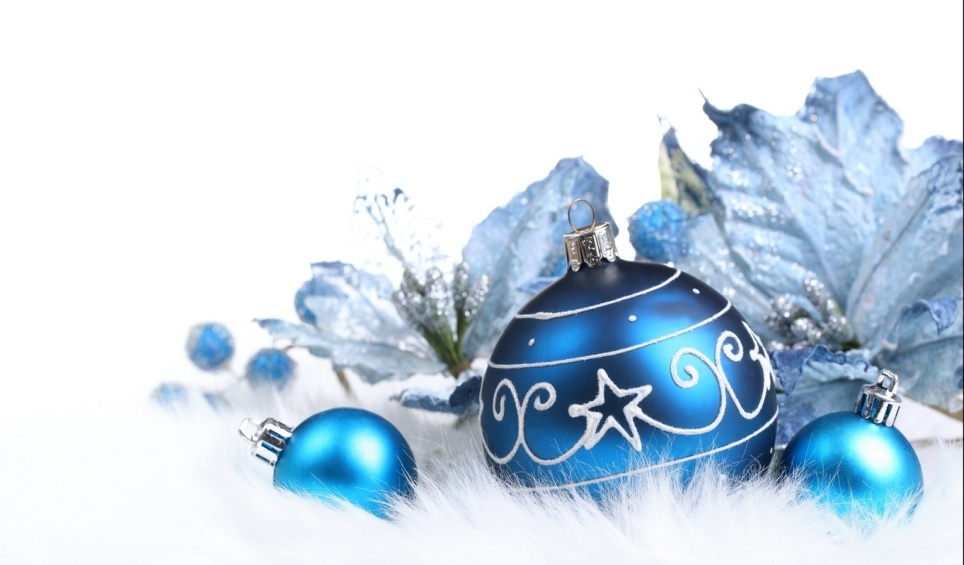 Чаша вино / бяло или червено/Чаша шампанско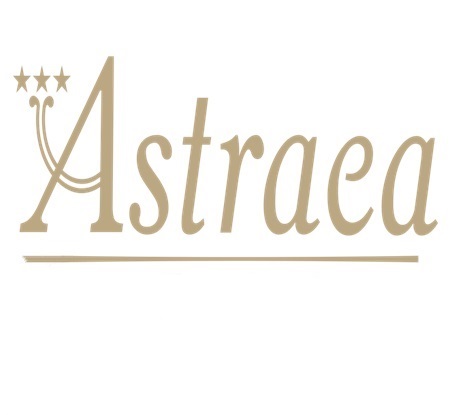 Безалкохолна напитка – 0,250 мл./ Минерална вода – 0,500 мл.